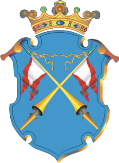 Республика КарелияАДМИНИСТРАЦИЯ КААЛАМСКОГО СЕЛЬСКОГО ПОСЕЛЕНИЯПОСТАНОВЛЕНИЕ      «27» июня  2016 года                                                                    № 26О внесении изменений в Постановление № 18 от 05.05.2015г «Об утверждении муниципальной целевой программы «Повышение безопасности дорожного движения в Кааламском сельском поселении  на 2015-2017 годы» (в редакции пост.№42 от 19.11.2015, пост. 52 от 30.12.2015)          В соответствии с Федеральным законом от 06.10.2003 №131-ФЗ «Об общих принципах организации местного самоуправления в Российской Федерации», Федеральным Законом от 10.12.1995 №196-ФЗ «О безопасности дорожного движения», постановлением администрации Кааламского сельского поселения № 11 от 19 марта 2014г «Об утверждении Порядка принятия решений о разработке муниципальных программ Кааламского сельского поселения, их формирования и реализации», Уставом Кааламского сельского поселения , администрация Кааламского  сельского поселенияПОСТАНОВЛЯЕТ:         1.Внести изменения в Приложение № 1 «Паспорт муниципальной программы»  Постановления «О внесении изменений в Постановление от 05 мая 2015г №18  «Об утверждении муниципальной целевой программы «Повышение безопасности дорожного движения в Кааламском сельском поселении  на 2015-2017 годы (в редакции пост.№42 от 19.11.2015, пост. 52 от 30.12.2015):1)  в разделе «Объемы и источники финансирования программы» после слов 2016г- читать 405,0 тыс.руб.        2. Внести изменения в Приложение № 2 «Мероприятия» Постановления «О внесении изменений в Постановление № 18 от 05.05.2015г «Об утверждении муниципальной целевой программы «Повышение безопасности дорожного движения в Кааламском сельском поселении  на 2015-2017 годы» в редакции пост.№42 от 19.11.2015, пост. 52 от 30.12.2015):1)  п.1.2. графа «объемы финансирования всего» читать  в реакции – 405,02)  п.1.2 графа  «в т.ч. 2016г» читать в редакции – 405,0.3)  в разделе 4 после слов  2016г- читать 405,0 тыс.руб.       2. Бухгалтерии Администрации Кааламского сельского поселения при формировании, исполнении и уточнении бюджета поселения предусматривать выделение средств на финансирование мероприятий целевой программы «Повышение безопасности дорожного движения в Кааламском сельском поселении на 2015-2017 годы».             3. Настоящее постановление подлежит официальному опубликованию в средствах массовой информации.       4. Контроль за исполнением настоящего постановления оставляю за собой. Глава  Кааламского сельского поселения                                    А.М.Мищенко        